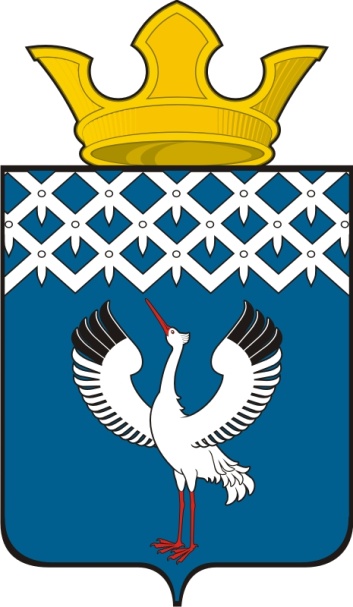 Российская ФедерацияСвердловская областьДумамуниципального образованияБайкаловского сельского поселения11-е заседание 3-го созываРЕШЕНИЕ19.06.2014 г.   № 42с.БайкаловоО внесении изменений в Устав Байкаловского сельского поселенияВ связи с принятием Федеральных законов от 22.10.2013 № 284-ФЗ «О внесении изменений в отдельные законодательные акты Российской Федерации в части определения полномочий и ответственности органов государственной власти субъектов Российской Федерации, органов местного самоуправления и их должностных лиц в сфере межнациональных отношений», от 25.11.2013 № 317-ФЗ «О внесении изменений в отдельные законодательные акты Российской Федерации и признании утратившими силу отдельных положений законодательных актов Российской Федерации по вопросам охраны здоровья граждан в Российской Федерации», от 28.12.2013 № 396-ФЗ «О внесении изменений в отдельные законодательные акты Российской Федерации», от 28.12.2013 № 416-ФЗ «О внесении изменений в Федеральный закон «О лотереях» и отдельные законодательные акты Российской Федерации», от 28.12.2013 № 443-ФЗ «О федеральной информационной адресной системе и о внесении изменений в Федеральный закон «Об общих принципах организации местного самоуправления в Российской Федерации», на основании протокола публичных слушаний №1 от 17.03.2014г. «О внесении изменений в Устав Байкаловского сельского поселения", Устава Байкаловского сельского поселения, Дума муниципального образовании Байкаловского сельского поселения РЕШИЛА:1. Внести изменения в Устав Байкаловского сельского поселения, утвержденный решением Думы муниципального образования Байкаловского сельского поселения №7/а от 22.12.2005 г. (с изменениями, внесенными решениями  Думы  № 1 от 18.01.2007 г., №31 от 04.09.2007г., № 48 от 21.07.2008г., № 74 от 30.12.2008г., № 53 от 29.06.2009г.,  № 23 от 08.12.2009г.,  №16 от 07.04.2010г.,  №49 от 30.06.2010г., №96 от 25.11.2010г.,  №24 от 22.04.2011г.,  №64 от  26.08.2011г.,  №89 от 03.10.2011г.,  № 98 от 28.11.2011г.,  №19 от 30.03.2012г., №114 от 26.09.2012г.,  №151 от 29.12.2012г., №42 от 28.03.2013г., №54 от 31.05.2013г., №100 от 04.09.2013г., №39 от 27.12.2013г.):2.1. в пункт 1 статьи 6 добавить подпункт 41 в следующей редакции:«создание условий для реализации мер, направленных на укрепление межнационального и межконфессионального согласия, сохранение и развитие языков и культуры народов Российской Федерации, проживающих на территории поселения, социальную и культурную адаптацию мигрантов, профилактику межнациональных (межэтнических) конфликтов;»;2.2. в пункт 2 статьи 63.1 добавить подпункт 4 следующего содержания:             «несоблюдение ограничений и запретов и неисполнение обязанностей, которые установлены Федеральным законом от 25 декабря 2008 года № 273-ФЗ «О противодействии коррупции» и другими федеральными законами»;2.3. в пункт 2 статьи 63.1 добавить подпункт 5 следующего содержания: «допущение главой поселения, администрацией поселения, иными органами и должностными лицами местного самоуправления поселения и подведомственными организациями массового нарушения государственных гарантий равенства прав и свобод человека и гражданина в зависимости от расы, национальности, языка, отношения к религии и других обстоятельств, ограничения прав и дискриминации по признакам расовой, национальной, языковой или религиозной принадлежности, если это повлекло нарушение межнационального и межконфессионального согласия и способствовало возникновению межнациональных (межэтнических) и межконфессиональных конфликтов.».2.4. подпункт 11 пункта 3 статьи 22 –признать утратившим силу;2.5. подпункт 12 пункта 3 статьи 22 –признать утратившим силу;2.6. подпункт 11 пункта 10 статьи 27- признать утратившим силу;2.7. подпункт 21 пункта 1 статьи 6 изложить в следующей редакции:«присвоение адресов объектам адресации, изменение, аннулирование адресов, присвоение наименований элементам улично-дорожной сети (за исключением автомобильных дорог федерального значения, автомобильных дорог регионального или межмуниципального значения, местного значения муниципального района), наименований элементам планировочной структуры в границах поселения, изменение, аннулирование таких наименований, размещение информации в государственном адресном реестре»;2.8. подпункт 46 статьи 30 изложить в следующей редакции:«присвоение адресов объектам адресации, изменение, аннулирование адресов, присвоение наименований элементам улично-дорожной сети (за исключением автомобильных дорог федерального значения, автомобильных дорог регионального или межмуниципального значения, местного значения муниципального района), наименований элементам планировочной структуры в границах поселения, изменение, аннулирование таких наименований, размещение информации в государственном адресном реестре»;2.9. Статью 52.Муниципальный заказ изложить в следующей редакции:«Статья 52. Закупки для обеспечения муниципальных нужд.         1.Закупки товаров, работ, услуг для обеспечения муниципальных нужд осуществляются в соответствии с законодательством Российской Федерации о контрактной системе в сфере закупок товаров, работ, услуг для обеспечения государственных и муниципальных нужд.  2.Закупки товаров, работ, услуг для обеспечения муниципальных нужд осуществляются за счет средств местного бюджета.».3. Настоящее решение  обнародовать в «Муниципальном вестнике» - приложении к газете «Районные будни» и опубликовать путем размещения его полного текста на официальном сайте Байкаловского сельского поселения: www.bsposelenie.ru.после проведения государственной регистрации.4. Контроль над исполнением настоящего решения возложить на комиссию Думы по соблюдению законности и вопросам местного самоуправления (Чернаков В.В.).Глава муниципального образованияБайкаловского сельского поселения                       _______________ Л.Ю. Пелевина19  июня  2014г.Председатель Думы муниципального образованияБайкаловского сельского поселения                     ________________С.В. Кузеванова 19  июня  2014г.